COMUNE DI VILLAMAINA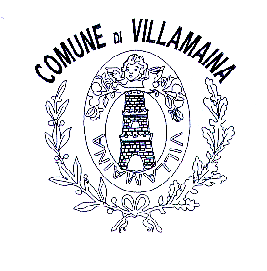 PROVINCIA DI AVELLINOC.F. 82001050648 - Via Roma n. 77 – 83050 Villamaina AV -  E mail: segreteria@comunevillamaina.it - Tel.- 0825/442083ISTANZA DI MANIFESTAZIONE DI INTERESSE – allegato 1MANIFESTAZIONE DI INTERESSE PER L’ATTIVAZIONE DI PARTENARIATI SPECIALI PUBBLICO/PRIVATO FINALIZZATO ALLA RIGENERAZIONE CULTURALE E SOCIALE DEI BORGHI DI VILLAMAINA E SANT’ANGELO ALL’ESCA NELL’AMBITO DEL PROGETTO “BORG’ ARTIFEX”La/Il Sottoscritta/o (cognome e nome) ________________________________________________________Nata/o a _______________________________________Prov. _____ il _____________________________Residente a _____________________________________________________________________________Codice fiscale ___________________________________________________________________________nella sua qualità di legale rappresentante della:_________________________________________________ con sede in _______________________CAP__________ via/piazza ___________________________________________________ codice fiscale/ partita IVA _______________________________________ telefono _______________________________ e-mail ______________________________________ PEC _______________________________________con riferimento all’Avviso Pubblico  di cui all’oggetto, ai sensi degli art. 46 e 47 del DPR 28.12.2000, n. 45,consapevole delle sanzioni penali previste dall’art. 76 del medesimo DPR 445/2000, per le ipotesi di falsità in atti e dichiarazioni mendaci ivi indicate,DICHIARADi essere è in possesso dei requisiti di ordine generale di cui all’art. 80 del D.lgs. 50/2016 e s.m.i;di svolgere la seguente attività (indicare, per esempio, codice ATECO dell’attività, oggetto sociale, attività svolte, …. ): ____________________________________________________________________________________________________________________________________________________________________________________________________________________________________________________________________________________________________________________________________________________________________________________________________________________________________________________________________________________________________________________________________________________________________________________________________________________________________________________________________________________________________________________________________________________________________________________________________________________________________________________________________________________________________________________________________________________________________________________________________________________________________________________________________________________________________________________________________________________________________________________________________________________________________________________________________________________________________________________di manifestare il proprio interesse a partecipare alla selezione dei Partners del Progetto in oggetto per il seguente settore (barrare):Gestione unitaria dei beni culturali e turistici dei due Comuni di Villamaina e Sant’Angelo all’Esca, con possibile creazione di nuovi itinerari turistici e culturali; Interventi di creazione, realizzazione, promozione e commercializzazione delle offerte turistiche del territorio, con possibilità di crearne di nuove anche di tipo sperimentale ed esperienziale;Attività di formazione professionale;Attività di organizzazione di eventi culturali, di itinerari per il collegamento e la fruizione dei luoghi di interesse turistico, storico, culturale, enogastronomico e artistico, nonché di iniziative per la tutela, valorizzazione e rigenerazione del patrimonio della cultura immateriale;Realizzazione di studi, ricerche, progetti finalizzati alla realizzazione dell’intervento; Attività di digitalizzazione dei servizi, di creazione di sistemi informativi che consentano la gestione e fruizione dei luoghi/itinerari di visita, azioni di supporto alla comunicazione e diffusione delle informazioni in materia di beni, servizi ed attività culturali; Attività di promozione e marketing del territorio e di tutte le attività ivi elencate;ALTRO (specificare)  ______________________________________________________________ __________________________________________________________________________________________________________________________________________________________________di elencare di seguito le esperienze maturate nel territorio oggetto dell’intervento progettuale da attuare:_____________________________________________________________________________________________________________________________________________________________________________________________________________________________________________________________________________________________________________________________________________________________________________________________________________________________________________________________________________Che la propria proposta può essere utile alla comunità e incrementare le opportunità offerte dal Bando in oggetto per i Comuni di Villamaina e Sant’Angelo all’Esca. (Descrivere sinteticamente come il proprio contributo possa essere utile allo sviluppo del progetto. E’ possibile allegare al presente format documento in carta libera)__________________________________________________________________________________________________________________________________________________________________________________________________________________________________________________________________________________________________________________________________________________________________________________________________________________________________________________________________________________________________________________________________________________________________________________________________________________________________________________________________________________________________________________________________________________________________________________________________________________________________________di essere consapevole che l’avviso pubblico di cui all’oggetto ha come finalità l’individuazione di operatori fra cui selezionare i partner del Progetto in oggetto e funzione meramente esplorativa, senza nessun obbligo per il Comune di Villamaina di stipula;di essere informato, ai sensi dell’art. 13 del D.lgs. n. 196/2003, che i dati personali raccolti saranno trattati esclusivamente nell’ambito del procedimento per il quale la presente dichiarazione viene resa.Si allega al presente format la seguente documentazione: ____________________________________________________________________________________________________………………………………...Luogo e Data______________________________________Timbro e firma legale rappresentante______________________________(Firma digitale o autografa. In quest’ultimo caso, allegare copia documento di identità in corso di validità, pena l’esclusione dalla valutazione).